Министерство природных ресурсов и экологии Чувашской РеспубликиМАТЕРИАЛЫ ОБСЛЕДОВАНИЯ ФЛОРЫ И ФАУНЫ ОЗЕР УРГУЛЬ, ЧУВАШСКОЕ, ЧЕРНОЕ, ПРЯСЛО, ЛОПАТА, БОЛЬШАЯ БАЛАХНА, БАЛАХОНКА, ДОНСКОЕ, БЫЧЕК, РЕКИ ЧЕРНАЯ, КВАРТАЛОВ 51Н-56Н, 70Н, 75-77Н, 83Н, 88Н, 160Н ПОРЕЦКОГО УЧАСТКОВОГО ЛЕСНИЧЕСТВА ШУМЕРЛИНСКОГО ЛЕСНИЧЕСТВА, ПРЕДЛАГАЕМЫХ К ОХРАНЕ И ПРИДАНИЮ ИМ СТАТУСА ОСОБО ОХРАНЯЕМОЙ ПРИРОДНОЙ ТЕРРИТОРИИ РЕГИОНАЛЬНОГО ЗНАЧЕНИЯ ГОСУДАРСТВЕННОГО ПРИРОДНОГО ЗАКАЗНИКА «ПОЙМА РЕКИ СУРА» Чебоксары, 2017 СОДЕРЖАНИЕВВЕДЕНИЕ  Согласно Федеральному закону от 23 ноября 1995 г. № 174-ФЗ «Об экологической экспертизе», материалы комплексного экологического обследования участков территорий, обосновывающие придание этим территориям правового статуса особо охраняемых природных территорий регионального значения, подлежат обязательной государственной экологической экспертизе регионального уровня. На государственную экологическую экспертизу в Министерство природных ресурсов и экологии Чувашской Республики представлены все материалы в полном объеме. Исполнителем – казенным учреждением Чувашской Республики «Дирекция по охране и использованию животного мира и особо охраняемых природных территорий» Министерства природных ресурсов и экологии Чувашской Республики – работа выполнена в соответствии с требованиями законодательства о государственной экологической экспертизе, оформлена надлежащим образом.Краткая характеристика природной территории, предлагаемой к охране и придания статуса особо охраняемой природной территории регионального значения государственного природного заказника «Пойма реки Сура»Перспективная особо охраняемая природная территория – государственный природный заказник «Пойма реки Сура» располагается на территории Порецкого и Шумерлинского районов Чувашской Республики и состоит из 3 участков. Общая площадь заказника – 4631,0 га.участок N 1 площадью 921 га расположен на территории Шумерлинского района на расстоянии 4,0 км юго-западнее г. Шумерля Чувашской Республики. Северная и восточная границы заказника проходят от места впадения речки Мальково в реку Сура вверх по течению речки Мальково до места пересечения с северной границей газопровода Уренгой – Помары – Ужгород; южная – от места пересечения речки Мальково с северной границей газопровода Уренгой – Помары – Ужгород по северной границе данного газопровода до р. Сура; западная – от места пресечения газопровода Уренгой – Помары – Ужгород с р. Сура вниз по течению реки по фарватеру до места впадения речки Мальково в р. Сура.участок N 2 площадью 2443 га расположен на территории Порецкого района западнее населенных пунктов Шадриха и Кудеиха. Северная граница заказника проходит от точки с координатами N55°16'17,23" с.ш. E46°19'21,92" в.д. на р. Сура на восток по северным просекам кварталов 51н – 56н Порецкого участкового лесничества Шумерлинского лесничества до северо-восточного угла квартала 56н; восточная – от северо-восточного угла квартала 56н Порецкого участкового лесничества Шумерлинского лесничества по восточным просекам кварталов 56н, 160н, 70н того же лесничества до границы рыборазводного хозяйства «Киря», далее на юг по границе рыборазводного хозяйства «Киря» до канала, вытекающего из прудов рыбхоза в р. Киря, далее по данному каналу до места впадения его в реку Киря; южная – от места впадения канала от прудов рыбхоза «Киря» в р. Киря вниз по течению реки до места впадения её в р. Сура; западная – от места впадения р. Киря в р. Сура вниз по течению реки Сура по фарватеру до точки с координатами N55°16'17,23" с.ш. E46°19'21,92" в.д.участок N 3 площадью 1267 га расположен на территории Порецкого района восточнее с. Порецкое. Северная граница заказника проходит от автомобильного моста автодороги «Порецкое – Шумерля» на восток до северо-восточного угла квартала 75н Порецкого участкового лесничества Шумерлинского лесничества, далее по северо-восточным просекам кварталов 75н, 76н и северной просеке квартала 77н того же лесничества до северо-восточного угла квартала 77н; восточная – от северо-восточного угла квартала 77н Порецкого участкового лесничества Шумерлинского лесничества по восточным просекам кварталов 77н, 83н, 88н того же лесничества до р. Сура (до юго-восточного угла квартала 88н); южная и западная границы – от юго-восточного угла квартала 88н Порецкого участкового лесничества Шумерлинского лесничества вниз по течению реки Сура по фарватеру до автомобильного моста автодороги «Порецкое – Шумерля».Основной материалов обследования является отчет о научно-исследовательской работе по сохранению и изучению биологического разнообразия на существующих особо охраняемых природных территориях и перспективных объектах Чувашской Республики (Чебоксары, 2005, 2013).Участок №1 «Группа озер и болот Ургуль»Участок «Группа озер и болот Ургуль» планируемого государственного природного заказник «Пойма реки Сура» является местом произрастания редкого реликтового растения - водяного ореха, местом гнездования околоводных и водоплавающих видов птиц, обитания выхухоли, резерватом охотничьих видов животных. Данная территория являлась територией памятника природы – была создана Постановлением Совета Министров Чувашской АССР от 02.04.1981 № 186 «О взятии под особую охрану памятников природы Чувашской АССР».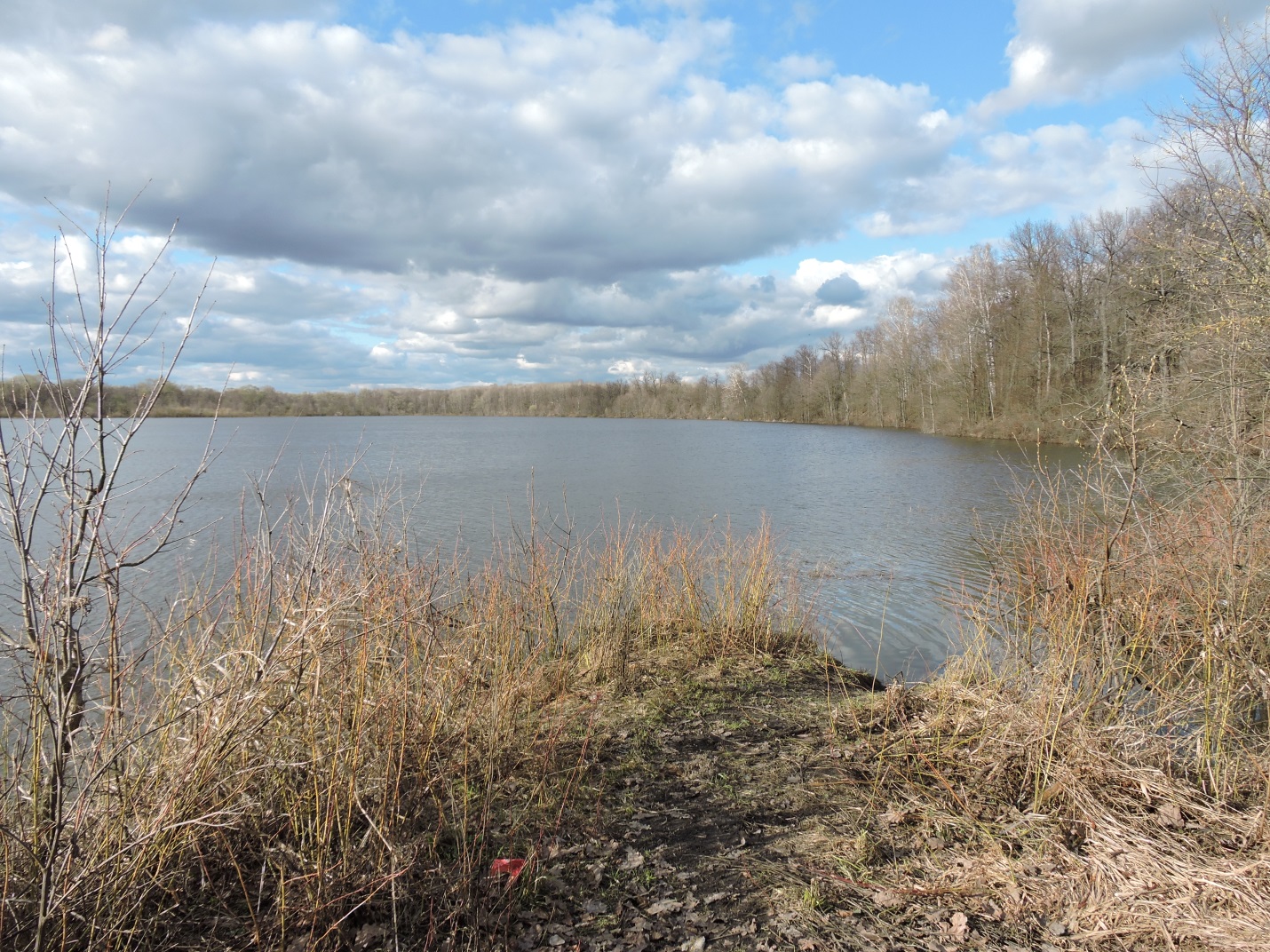 Озеро Большой УругльТерритория расположена в правобережье р. Сура. Озеро Большой Ургуль пойменного происхождения. Максимальная глубина – , ширина – , длина – . Северо-восточное побережье заболочено. Вода в озере чистая, без запаха, прозрачность – . В северной части торфяного месторождения Фролово расположены оз. Бобер и р. Мальково. Ближе к р. Сура лесные участки чередуются с болотами и пойменными озерами.На участке выявлено более 250 видов сосудистых растений, в том числе следующих редких видов: рогульник плавающий – Trapa natans L. (Красная книга Российской Федерации), кувшинка чисто-белая – Nymphaea candida C. Presl, касатик аировидный – Iris pseudacorus L., сальвиния плавающая – Salvinia natans (L.) All., рдест длиннейший – Potamogeton praelongus Wulf. (все из Красной книги Чувашской Республики)Орнитофауна (Автор – Ластухин А.А.)Отряд СоколообразныеЧерный коршун. Пара птиц гнездится в дубраве.Лунь болотный. Одна молодая птица летала над болотом.Отряд РжанкообразныеМалая крачка. Несколько птиц летали над Большим Ургулем. Чёрная крачка. Несколько птиц летали над Большим Ургулем, вероятно гнездятся в заросших заливах. Перевозчик. Несколько птиц летали над Большим Ургулем.Отряд ГусеобразныеКряква. Гнездятся на озёрах. Отряд Кукушкообразные Обыкновенная кукушка. В дубраве.Отряд ДятлообразныеВертишейка. Гнездятся в дубраве. Малый дятел. Гнездятся в дубраве.Отряд Воробьинообразные Жуланобыкновенный. Гнездится в прибрежных кустах.Славка-черноголовка.- Гнездится в дубраве.Ястребиная славка. Гнездится в прибрежных кустах. Садовая славка. Гнездится в прибрежных кустах.Пеночка-трещотка. Гнездится в дубраве на склоне.Пеночка-теньковка. Гнездится в смешанном лесу.Мухоловка - пеструшка. Гнездится в дубраве. Зеленая пересмешка. Гнездится в дубраве. Речной сверчок. Гнездится в ивняках у болота.Обыкновенный соловей. Гнездится в дубраве.Иволга. Гнездится в ивняках.Певчий дрозд. Гнездится в дубраве.Деряба. Гнездится в смешанном лесу около оз. Бобёр.Чёрный дрозд. Гнездится в дубраве около оз. М. Ургуль. Рябинник. Гнездится в дубраве.Белобровик. Гнездится в дубраве. Большая синица. Гнездится в дубраве.Лазоревка. Гнездится в дубраве.Обыкновенный поползень. Гнездится в дубраве. Зяблик. Гнездится в дубраве.Зеленушка. Гнездится на опушках в ельниках.Черноголовый щегол. Гнездится в дубраве. Обыкновенный дубонос. Гнездится в дубраве.Камышовая овсянка. Гнездится в ивняках у болота.Обыкновенная овсянка. Обычный гнездящийся вид на опушках.Исследования показывают наличие видов - индикаторов, характерных дубравного и лугово-болотного ценотического комплекса: малая крачка, чёрная крачка, лунь болотный, перевозчик, кряква, малый пестрый дятел, славка-черноголовка, ястребиная славка, речной сверчок, иволга, лазоревка, обыкновенный поползень, зяблик, камышовая овсянка. Часть видов, выявленных на территории, нуждаются в особой охране: малая крачка, чёрная крачка. Лепидоптерофауна (Автор – Ластухин А.А.)Обследование проведено методом ручного отлова воздушным энтомологическим сачком.семейство Geometridae - пяденицыChlorissa viridata L. Элемент луговой фауны, обычный вид.I. serpentata Hufn. Элемент луговой фауны, обычный вид.I. humiliata Hufn. Элемент лесной фауны, обычный вид.Scopula immorata L. Элемент луговой фауны, обычный вид.S. nemoraria Hbn. Элемент лесной фауны, обычный вид.Discoloxia  blomeri Curt. Элемент лесной фауны, обычный вид.Asthena albulata Hufn. Элемент луговой фауны, обычный вид.Xanthorhoe fluctuata L. Элемент лесной фауны, обычный вид.X. quadrifasciata Cl. Элемент лесной фауны, обычный вид.Catarhoe cuculata Hufn. Элемент лесной фауны, обычный вид.C. rubidata Den.& Schiff. Элемент лесной фауны, обычный вид.Perizoma albulatum Den. & Schiff. Элемент луговой фауны, обычный вид.P. alchemilatum L. Элемент лесной фауны, обычный вид.Cosmorhoe ocellata L. Элемент лесной фауны, обычный вид.Eulithis mellinata F. Элемент лесной фауны, обычный вид.Plemyria rubiginata Den. & Schiff. Элемент лесной фауны, обычный вид.Electrophaes corylata Thnb. Элемент лесной фауны, обычный вид.Lomaspilis marginata L. Элемент лесной фауны, обычный вид.Macaria notata L. Элемент лесной фауны, обычный вид.M. alternata Den.& Schiff. Элемент лесной фауны, обычный вид.M. liturata Clerk. Элемент лесной фауны, обычный вид.M. wauaraia L. Элемент лесной фауны, обычный вид.Chiasmia clathrata L. Элемент луговой фауны, обычный вид.Cabera exanthemata Sc. Элемент лесной фауны, обычный вид.C. pusaria L. Элемент лесной фауны, обычный вид.Hypoxystis pluviaria F. Элемент луговой фауны, обычный вид.Siona lineata Sc. Элемент луговой фауны, обычный вид.Angerona prunaria L. Элемент лесной фауны, обычный вид.Ematurga atomaria L. Элемент луговой фауны, обычный вид.Hypomecis roboraria Den.& Schiff. Элемент лесной фауны, обычный вид.H. punctinalis Sc. Элемент лесной фауны, обычный вид.Alcis repandatus L. Элемент лесной фауны, обычный вид.Parectropis similaria Hufn. Aethalura punctulata Den.& Schiff. Элемент лесной фауны, обычный вид.Plagodis pulveraria L. Элемент лесной фауны, обычный вид.P. dolabraria L. Элемент лесной фауны, обычный вид.Pseudopanthera macularia L. Элемент луговой фауны, обычный вид.Epione repandaria Hufn. Элемент лесной фауны, обычный вид.cемейство Noctuidae - совкиDeltote bankiana F.  -  Элемент луговой фауны, обычный вид.семейство Arctiidae - медведицыDiacrisia sannio L. - Элемент луговой фауны, обычный вид.семейство Hesperiidae - толстоголовкиThymelicus lineola O., 1808 -  Элемент луговой фауны, обычный вид.Ochlodes venatus launus turati. 1905-  Элемент луговой фауны, обычный вид лесных опушек.семейство Lycaenidae - голубянки.Heodes  dispar rutilus wern., 1864 -  Элемент фауны  влажных лугов, локальный вид. H. alciphron Ron., 1775 Элемент фауны  влажных лугов, локальный вид.Celastrina argiolus L, 1758 Элемент фауны  лесов, локальный вид.Plebicula amanda Schn, 1792 - Элемент луговой фауны, обычный вид.Polyommatus  eumedon ESP., 1780 Элемент фауны  влажных лугов, локальный вид.Cyaniris semiargus rott., 1775 Элемент фауны  влажных лугов, локальный вид.семейство Nymphаlidae - многоцветницыA. ilia D. & S. 1775 Элемент фауны влажных ивовых лесов, локальный вид. Neptis sappho PAL Элемент фауны влажных ивовых лесов, локальный вид. Limenitis populi L Элемент фауны влажных осиновых лесов, локальный вид.L. сamilla L, 1764 Элемент фауны влажных ивовых лесов с подлеско жимолости, локальный вид. Polygonia c-album L Элемент фауны  влажных ивовых лесов с хмелем, обычный вид.Inachis io L, 1758 Элемент фауны  влажных ивовых лесов, локальный вид.Aglais urticae L Элемент фауны  влажных ивовых лесов, обычный вид.Araschnia levana L, 1758 Элемент фауны  влажных ивовых лесов, локальный вид.Brenthis ino ROTT., 1775 Элемент фауны  влажных ивовых лесов, локальный вид.семейство Satyridae - бархатницыCoenonympha pamphilus L. - Элемент луговой фауны, обычный вид.Lopinga achine Sc.. 1763 Элемент фауны  влажных широколиственных и ивовых лесов, локальный вид. Coenonympha amyntas poda, 1761 Элемент луговой фауны, обычный вид.семейство Pieridae- белянкиArtogeia napi L. - Элемент луговой фауны, обычный вид.Artogeia rapae L. - Элемент луговой фауны, обычный вид.Aporia crataegi L, 1758 Элемент фауны  влажных ивовых лесов с рябиной, обычный вид.Gonepteryx rhamni L, 1758 Элемент фауны  влажных ивовых лесов с крушиной, обычный вид.Группа озер и болот Ургуль как энтомологическая территория представляется значимым объектом со статусом республиканского значения. Здесь выявлены виды - индикаторы, характерных для ценотического комплекса влажных припойменных лесов и болот: Chlorissa viridata, Plemyria rubiginata, Chiasmia clathrata, Siona lineata, Angerona prunaria, Ematurga atomaria, Pseudopanthera macularia, Diacrisia sannio, Ochlodes venatus launus, Heodes dispar rutilus, Polyommatus eumedon, Neptis sappho, Polygonia c-album, Araschnia levana, Brenthis ino.Участок №2 «Группа озер и болот Ковырлово»Участок «Группа торфяных болот и озер «Ковырлово» включает торфяные болота «Сухой ягодник», «Борисово», озера Чувашское, Прясло, Черное, Лопата. Основные исследования данного участка проводились в его северной части в 2013 г.Растительность и флораПо физико-географическому районированию Среднего Поволжья, исследуемая территория расположена в Засурском полесском районе смешанных лесов в правобережье р. Суры. На территории болот преобладает растительность эвтрофного типа с преобладанием древесных фитоценозов, состоящих, в основном, из ольхи черной, березы пушистой, осины (тополя дрожащего). Насаждения разновозрастные, тип леса – ольховник таволговый. В подлеске встречаются черемуха, калина, крушина, рябина обыкновенная, в кустарниковом ярусе – смородина черная, хмель обыкновенный, ежевика сизая, малина обыкновенная. На внутренних и внешних суходолах древостой представлен дубом, липой, вязом шершавым, березой повислой, осиной, изредка – елью.Всего выявлен 301 вид сосудистых растений из 75 семейств и 199 родов. Ведущими семействами на исследованном участке являются: Compositae – 26, Gramineae – 26, Cyperaceae – 20, Rosaceae – 18, Leguminosae – 15, Labiatae – 13, Umbelliferae – 12, Caryophyllaceae, Polygonaceae и Potamogetonaceae по 9, Ranunculaceae – 8 видов. По фитоценотической приуроченности преобладают лесные, луговые, болотные, прибрежно-водные и водные виды растений.Выявлено 20 видов, занесенных в Красную книгу Чувашской Республики. Ниже (таблица 1) приводится список видов сосудистых растений в алфавитном порядке латинских названий семейств, родов и видов. Номенклатура таксонов дана по С.К. Черепанову и более поздним сводкам. Виды растений из Красной книги Чувашской Республики выделены жирным шрифтом.Таблица 1Список таксонов сосудистых растенийЭнтомофаунаСборы выполнены в молодом сосняке с березой. Изучен летний аспект фауны. Выявленный состав таксонов насекомых представлен в таблице 2 и 3.Таблица 2 Состав таксонов представителей отряда ColeopteraТаблица 3 Состав таксонов представителей других отрядов InsectaАнализ состава выявленных таксонов насекомых и других беспозвоночных позволяет констатировать следующее. В фауне беспозвоночных памятника природы преобладают типичные обитатели смешанных лесов и пойменных биотопов. Обнаружен вид, включенный в Красную книгу ЧР– Махаон – Papilio machaon Linnaeus, 1758 (III категория). 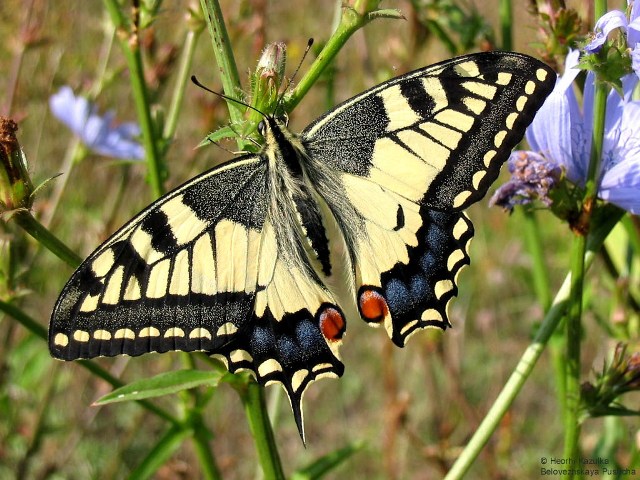 МахаонВыявлены также виды, включенные в Приложение № 3 Красной книги ЧР, – Бронзовка мраморная – Protaetia marmorata (Fabricus, 1792), Галатея – Melanargia galathea (Linnaeus, 1758).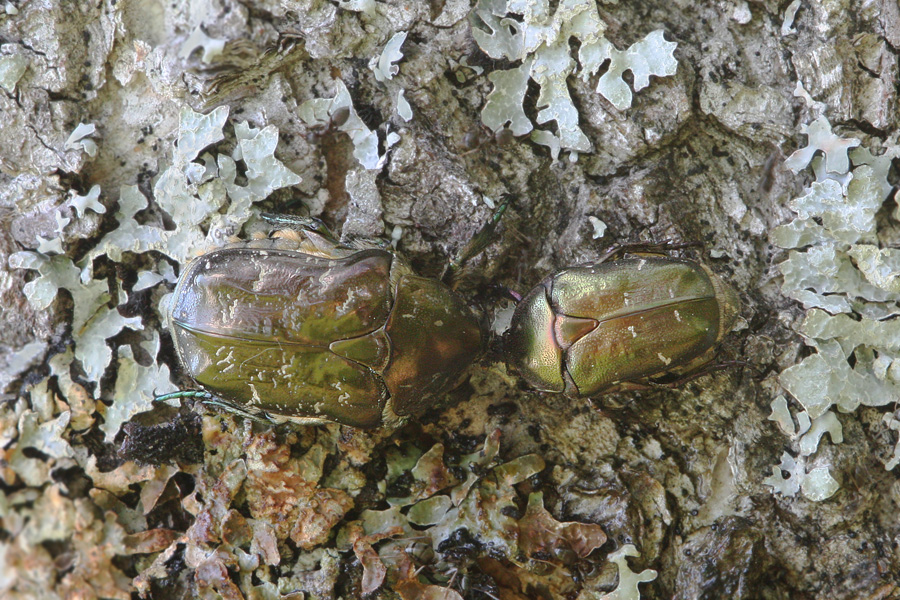 Бронзовка мраморнаяОтметим находки довольно редких в Чувашии видов – Dorytomus dorsalis (Linnaeus, 1758) (Coleoptera, Curculionidae), Adscita sp.(Lepidoptera, Zygaenidae).Из других беспозвоночных отметим находку представителя ракообразных (Crustacea), включенного в Красную книгу ЧР – Щитня летнего – Triops cancriformis Bosc, 1801 (III категория).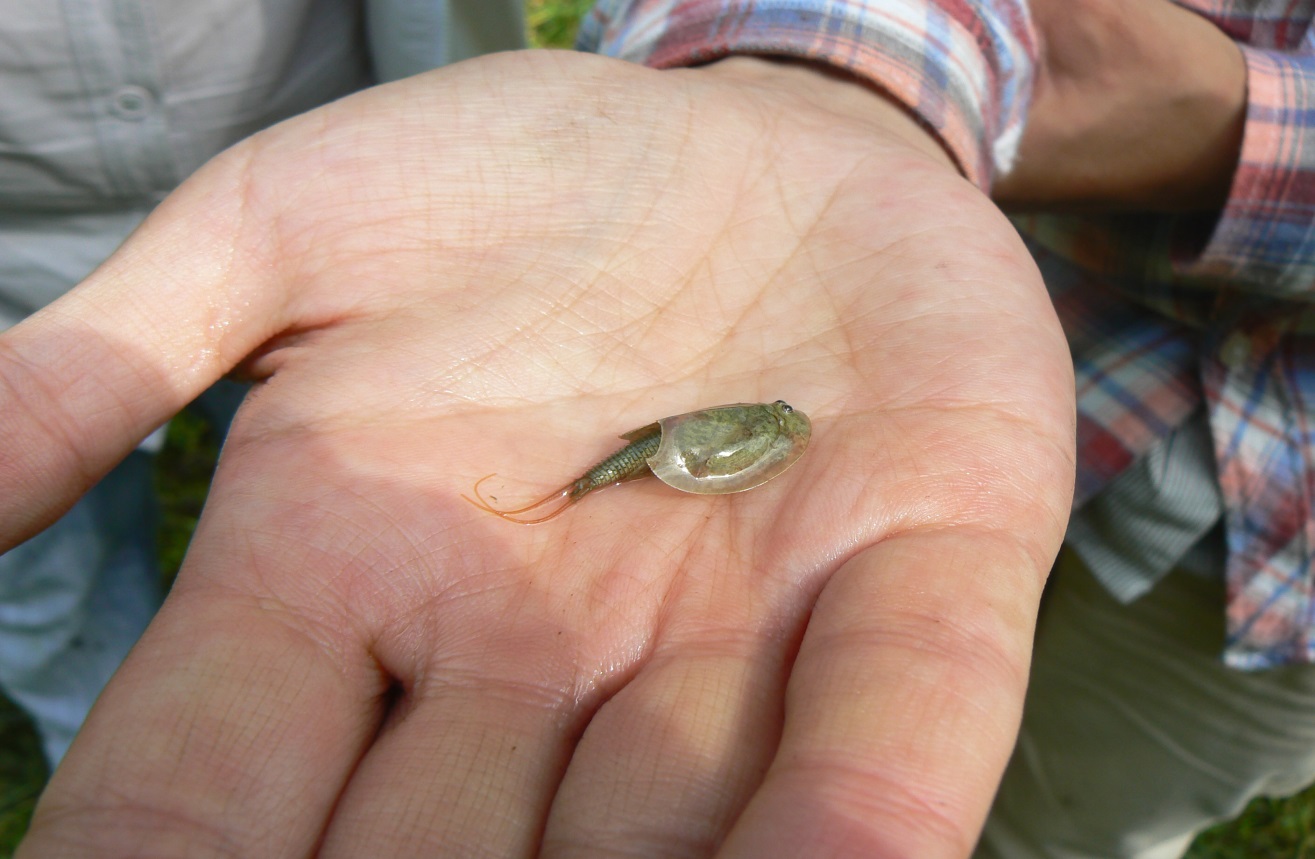 Щитень летнийОрнитофаунаИзучение орнитофауны проведено на маршруте протяженностью  по мозаичным местообитаниям (лесным просекам, луговинам, кустарниковым зарослям и увлажненным местам). Видовой состав и количество зарегистрированных особей приведены в таблице 4.Таблица 4Список таксонов птицТаким образом, на исследуемом участке отмечено 32 вида. Наибольший интерес представляет встреча с большим подорликом, видом, включенным в Красную книгу Российской Федерации. Территория очень интересная в орнитологическом отношении, необходимы дополнительные исследования.Участок №3«Группа озер Большая Балахна»Участок «Группа озер «Большая Балахна» ранее был памятником природы, объявленным постановлением Совета Министров Чувашской АССР «О взятии под особую охрану памятников природы Чувашской АССР» от 02.04.1981 г. № 186.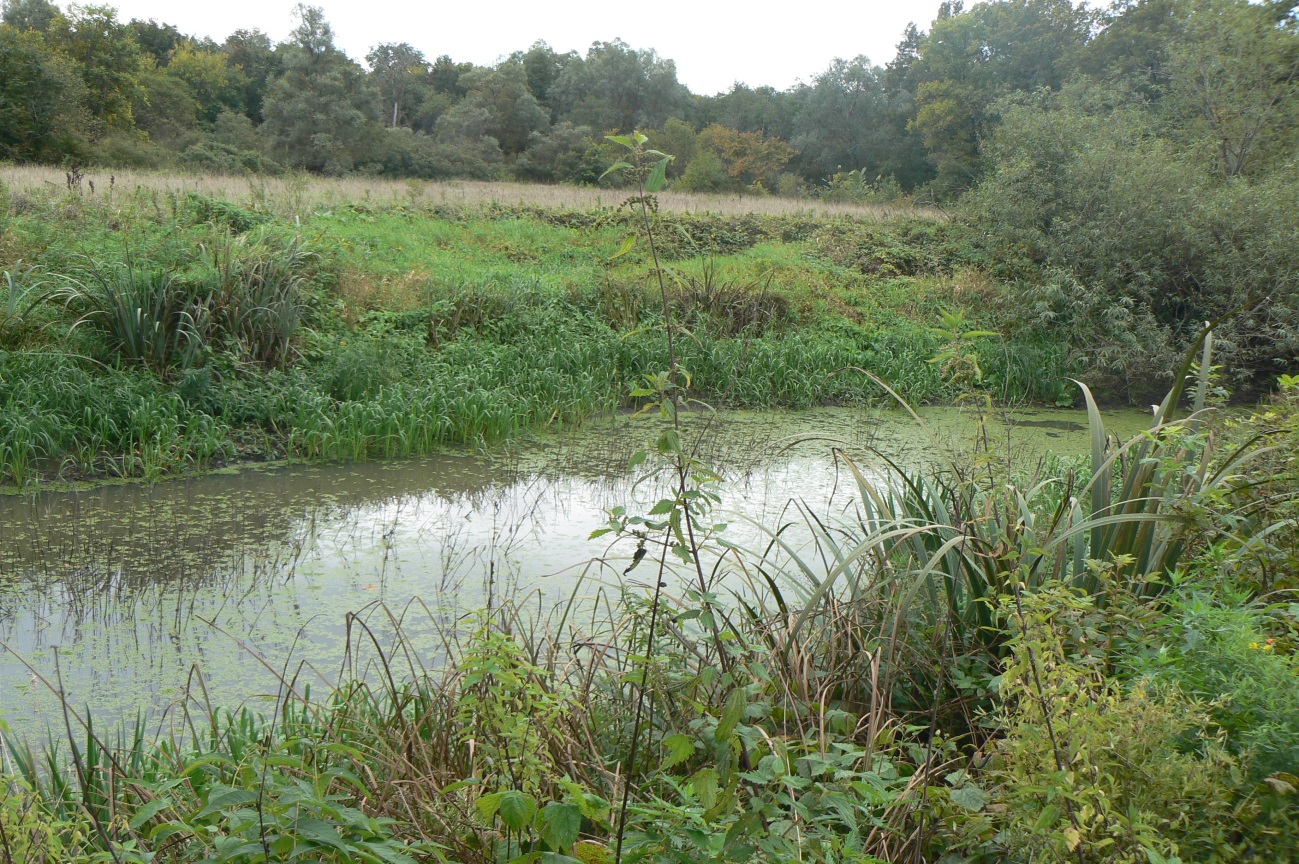 Заболоченные участки около оз. Большая БалахнаРастительность и флораПо физико-географическому районированию Среднего Поволжья, исследуемая территория расположена в Засурском полесском районе смешанных лесов, в правобережье р. Суры. Озеро Балахонка – зарастающее, в основном, телорезом обыкновенным. В зарастании участвуют ряски тройчатая и маленькая, многокоренник обыкновенный, водокрас лягушачий, роголистник погруженный. По берегам озеро опоясывают ценозы манника большого, осоки острой и других прибрежно-водных растений-гелофитов. Из редких видов здесь выявлена сальвиния плавающая (Salvinia natans), касатик ложноаировидный (Iris pseudacorus). Озеро Большая Балахна окружено зарослями кустарниковых ив, рогоза широколистного, тростника южного, двукисточника тростниковидного, манника большого, крупных осок, лабазника вязолистного, крапивы двудомной, зюзника европейского и др. Встречается касатик ложноаировидный. Водное зеркало покрывают рясковые. Озеро является единственным местом произрастания кубышки малой и кубышки Спеннера.Озеро Черная речка протекает по лесным кварталам, преимущественно в дубраве пойменной, и представляет типичное озеро-старицу. Вся ее водная поверхность затянута ряской малой, кое-где встречаются кубышка желтая и редкий вид кувшинка чисто-белая. Вокруг озер расположены леса, имеются сенокосные луга и пастбищные угодья. Леса здесь преимущественно естественного происхождения – дубово-липовые страусниковые и пойменные ежевиковые, ольховники таволговые, осинники с участием дуба, липы, вяза шершавого с подлеском из лещины, рябины обыкновенной. Из редких видов в болотцах охранной зоны найдена пузырчатка средняя (Utricularia intermedia), в низинных лугах – тополь черный, бекманния обыкновенная (Beckmannia eruciformis), крестовник татарский (Senecio tataricus), на повышеннных формах рельефа – яблоня лесная (Malus sylvestris), слива колючая (Prunus spinosa), мордовник шароголовый (Echinops sphaerocephalus), в дубравах – дремлик морозниковый (Epipactis helleborine). Всего выявлено 211 видов сосудистых растений, из 57 семейств и 144 родов. Ведущими семействами на исследованном участке являются: Compositae – 24, Gramineae – 22, Rosaceae – 18, Leguminosae – 14, Umbelliferae – 11, Cruciferae – 10, Polygonaceae – 9, Cyperaceae – 8, Labiatae, Ranunculaceae и Salicaceae – по 7 видов. Соотношение ведущих семейств типично для флоры республики в целом, в которой представлены лесные, луговые, прибрежно-водные, болотные и водные группы видов.В Красную книгу Чувашской Республики включены 12 видов: кубышка малая кувшинка чисто-белая, сальвиния плавающая, касатик ложноаировидный, бекманния обыкновенная, крестовник татарский, пузырчатка средняя, яблоня лесная, слива колючая, дремлик широколистный, мордовник шароголовый, тополь черный.Ниже (таблица 5) приводится список видов сосудистых растений в алфавитном порядке латинских названий семейств, родов и видов. Номенклатура таксонов дана по С.К. Черепанову и более поздним сводкам. Виды растений из Красной книги Чувашской Республики выделены жирным шрифтом.Таблица 5Список таксонов сосудистых растенийЭнтомофаунаИсследования проводились 13.09.2013 г. Изучен таким образом раннеосенний аспект фауны. Выявленный состав таксонов насекомых представлен в таблице 6 и 7.Таблица 6Состав таксонов представителей отряда ColeopteraТаблица 7Состав таксонов представителей других отрядов InsectaАнализ состава выявленных таксонов насекомых и других беспозвоночных позволяет констатировать следующее. В фауне беспозвоночных памятника природы преобладают типичные обитатели водных и околоводных биотопов, представлены также виды, характерные для пойменных лугов р. Сура. Из редких для Чувашии видов следует отметить находки Cymbiodyta marginella (Fabricius, 1792) (Hydrophilidae), Phyllobius thalassinus Gyllenhal, 1834 (Curculionidae).Из других беспозвоночных отметим находки Planorbarius carinatus Muel. (Mollusca, Gastropoda),  Dolomedes sp. (Arthropoda, Arachnida, Aranea).ОрнитофаунаИзучение фауны птиц памятника природы «Группа озер «Большая Балахна» проводилось 13.09.2013 г. на озере Большая Балахна и маршруте протяженностью . Около двух часов наблюдался пролет птиц возле моста через реку Сура у Порецкого. К сожалению, неблагоприятные погодные условия сильно снизили активность птиц, что и отразилось в количестве зарегистрированных видов и особей. Этот период в фенологическом отношении соответствует времени послегнездовых кочевок и осеннего пролета. Поэтому критерии гнездового статуса нами не указываются. Видовой состав птиц и их характер пребывания отмечены в таблице 8.Таблица 8Список таксонов птицТаким образом, нами отмечено пребывание 26 видов птиц, из них 2 занесены в Красную книгу Чувашской Республики (отмечено жирным шрифтом). Все виды, за исключением серой цапли и орла-карлика, можно найти на гнездовании. Фауна зоопланктонаВ результате проведенных исследований в сообществе зоопланктона оз. Большая Балахна выявлено 33 вида беспозвоночных, в том числе 18 видов Rotifera, 6 видов Copepoda и 9 видов Cladocera. Причем Copepoda представлены не только взрослыми особями, но и копеподитными и науплиальными стадиями развития (таблица 9).Таблица 9Состав таксонов зоопланктонаВыявленная фауна для данного водоема указывается впервые. Она характеризуется относительно высоким разнообразием. Особенно высоко богатство коловраток, среди которых много характерных для заросших участков форм. Индекс разнообразия Шеннона доходит до 4,1, что может свидетельствовать о высоком разнообразии и выравненности сообщества.Разработчик:          Министерство природных ресурсов и экологии Чувашской РеспубликиОбъект:                   озера Ургуль, Чувашское, Черное, Прясло, Лопата, Большая Балахна, Балахонка, Донское, Бычек, реки Черная, кварталы 51н-56н, 70н, 75-77н, 83н, 88н, 160н Порецкого участкового лесничества Шумерлинского лесничества, предлагаемые к охране и приданию статуса особо охраняемой природной территории регионального значения государственного природного заказника «Пойма реки Сура»ВВЕДЕНИЕ4Краткая характеристика природной территории, предлагаемой к охране и придания статуса особо охраняемой природной территории регионального значения государственного природного заказника «Пойма реки Сура»5Участок №1 «Группа озер и болот Ургуль»6Участок №2 «Группа озер и болот Ковырлово»10Участок №3«Группа озер Большая Балахна»26№ ппСемействоЛатинское названиеРусское название12341AceraceaeAcer negundo L.клен ясенелистный2Acer platanoides L.клен остролистный3Acer tataricum L.клен татарский4AlismataceaeAlisma plantago-aquatica L.частуха подорожниковая5Sagittaria sagittifolia L.стрелолист обыкновенный6AlliaceaeAllium angulosum L.лук угловатый7Allium oleraceum L.лук огородный8AraceaeCalla pafustris L.белокрыльник болотный9AristolochiaceaeAristolochia clematitis L.кирказон обыкновенный10Asarum europaeum L.копытень европейский11AthyriaceaeAthyrium filix-femina (L.) Rothкочедыжник женский12BalsaminaceaeImpatiens noli-tangere L.недотрога обыкновенная13Betulaceae AInus glutinosa (L.) Gaertn.ольха черная14Betula pendula Rothбереза повислая15Betula pubescens Ehrh.береза пушистая16Corylus avellana L.лещина обыкновенная17Boraginaceae Lappula squarrosa (Retz.) Dumort.липучка обыкновенная18Myosotis palustris (L.) L.незабудка болотная19Myosotis sparsiflora Pohlнезабудка редкоцветковая20Pulmonaria obscura Dumort.медуница неясная21Symphytum officinale L.окопник лекарственный22ButomaceaeButomus umbellatus L.сусак зонтичный23CampanulaceaeCampanula latifolia L.колокольчик широколистный24Campanula patula L.колокольчик раскидистый25Campanula persicifolia Lколокольчик персиколистный26Campanula trachelium L.колокольчик крапиволистный27Cannabaceae Humulus lupulus L.хмель обыкновенный28CaryophyllaceaeDianthus deltoides L.гвоздика травянка29Dianthus pratensis Bieb.гвоздика луговая30Lychnis chalcedonica L.зорька обыкновенная31Melandrium album (Mill.) Garckeдрема белая32Myosoton aquaticum (L.) Moenchмягковолосник водный33Stellaria graminea L.звездчатка злаковая34Stellaria nemorum L.звездчатка дубравная35Stellaria palustris Retz.звездчатка болотная36Steris viscaria (L.) Rafin.смолка обыкновенная37CelastraceaeEuonymus verrucosa Scop.бересклет бородавчатый38CeratophyllaceaeCeratophyllum demersum L.роголистник погруженный39CompositaeCentaurea phrygia L.василек фригийский40Achillea millefolium L.тысячелистник обыкновенный41Arctium lappa L.лопух большой42Artemisia absinthium L.полынь горькая43Artemisia vulgaris L.полынь обыкновенная44Bidens cernua L.череда поникшая45Bidens tripartita L.череда трехраздельная46Cichorium intybus L.цикорий обыкновенный47Cirsium setosum (Willd.) Bess.бодяк полевой48Conyza canadensis (L.) Cronq.мелколепестничек канадский49Erigeron acris L.мелколепестник острый50Filaginella uliginosa (L.) Opizсушеница топяная51Hieracium umbellatum L. ястребинка зонтичная52Hieracium vaillantii Tauschястребинка зонтиконосная53Inula salicina L. девясил иволистный54Lapsana communis L.  бородавник обыкновенный55Leucanthemum vulgare Lam.нивяник обыкновенный56Petasites spurius (Retz.) Reichenb.белокопытник ложный57Ptarmica cartilaginea (Ledeb. ex Reichenb.) Ledeb.чихотник хрящеватый58Senecio tataricus Less.крестовник татарский59Serratula coronata L.серпуха венценосная60Serratula tinctoria L.серпуха красильная61Solidago virgaurea L.золотарник обыкновенный62Tanacetum vulgare L.пижма обыкновенная63Taraxacum officinale Wigg.одуванчик лекарственный64Tripleurospermum perforatum (Merat) M.Lainz.трехреберник продырявленный65ConvallariaceaeConvallaria majalis L.ландыш майский66Maianthemum bifolium (L.) F.W.Schmidtмайник двулистный67Polygonatum multiflorum (L.) AII.купена многоцветковая68Polygonatum odoratum (Mill.) Druceкупена душистая69ConvolvulaceaeCalystegia sepium (L.) R. Br.повой заборный70Convolvulus arvensis L.вьюнок полевой71Crassulaceae   Hylotelephium maximum (L.) Holubочиток большой72Hylotelephium triphyllum (Haw.) Holubочиток пурпурный73CruciferaeCardamine amara L.сердечник горький74Draba nemorosa L.крупка дубравная75Rorippa amphibia (L.) Bess.жерушник земноводный76CyperaceaeCarex pseudocyperus L.осока ложносытевая77Carex appropinquata Schum.осока сближенная78Carex caespitosa L.осока дернистая79Carex cinerea Poll.осока пепельно-серая80Carex contigua Hoppeосока соседняя81Carex elongata L.осока удлиненная82Carex nigra (L.) Reichardосока черная83Carex ovalis Good.осока заячья84Carex pallescens L.осока бледноватая85Carex pilosa Scop.осока волосистая86Carex praecox Schreb.осока ранняя87Carex rhizina BIytt ex Lindbl.осока корневищная88Carex riparia Curt.осока береговая89Carex rostrata Stokesосока вздутая90Carex vesicaria L.осока пузырчатая91Carex vulpina L.осока лисья92Eleocharis acicularis (L.) Roem. et Schult.болотница игольчатая93Schoenoplectus lacustris (L.) Pallaсхеноплектус озерный94Scirpus sylvaticus L.камыш лесной95Сагех acuta L.осока острая96DipsacaceaeKnautia arvensis (L.) Coult.короставник полевой97Dryopteridaceae Dryopteris carthusiana  (Vill.) H.P.Fuchsщитовник Картузиуса98Dryopteris cristata (L.) A.Grayщитовник гребенчатый99Dryopteris filix-mas (L.) Schottщитовник мужской100Equisetaceae Equisetum fluviatile L.хвощ приречный101Equisetum hyemale L.хвощ зимующий102Equisetum palustre L.хвощ болотный103Equisetum pratense Ehrh.хвощ луговой104Equisetum sylvaticum L.хвощ лесной105EricaceaeOxycoccus palustris Pers.клюква болотная106Euphorbiaceae Euphorbia virgata Waldst.et Kit.молочай прутьевидный107Mercurialis perennis L.пролесник многолетний108Fagaceae Quercus robur L.дуб черешчатый109Gentianaceae Gentiana pneumonanthe  L.горечавка легочная110GeraniaceaeGeranium palustre L.герань болотная111Geranium pratense L.герань луговая112Geranium sylvaticum L.герань лесная113GramineaeBeckmannia eruciformis (L.) Hostбекмания обыкновенная114Agrostis gigantea Rothполевица гигантская115Agrostis tenuis Sibth.полевица тонкая116Alopecurus geniculatus L.лисохвост коленчатый117Alopecurus pratensis L.лисохвост луговой118Brachypodium sylvaticum (Huds.) Beauv.коротконожка лесная119Bromopsis inermis (Leyss.) Holubкострец безостый120Calamagrostis arundinacea (L.) Rothвейник тростниковый121Calamagrostis canescens (Web.) Rothвейник седоватый122Calamagrostis epigeios (L.) Rothвейник наземный123Dactylis glomerata L.ежа сборная124Deschampsia cespitosa (L.) Beauv.щучка дернистая125Festuca rubra L.овсяница красная126Glyceria maxima ( C. Hartm.) Holmb.манник большой127Melica nutans L.перловник поникший128Milium effusum L.бор развесистый129Phalaroides arundinacea (L.) Rausch.двукисточник тростниковидный130Phleum pratense L.тимофеевка луговая131Phragmites australis (Cav.)Trin.ex Steud.тростник южный132Poa compressa L.мятлик сплюснутый133Poa nemoralis L.мятлик дубравный134Poa palustris L.мятлик болотный135Poa pratensis L.мятлик луговой136Schedonorus giganteus (L.) Soreng et Teггellовсяничник гигантский137Schedonorus pratensis (Huds.) Holub.овсяничник луговой138Zizania aquatica L.цицания водная139GrossulariaceaeRibes nigrum L.смородина черная140HydrocharitaceaeElodea canadensis Michx.элодея канадская141Hydrocharis morsus-ranae L.водокрас лягушачий142Stratiotes aloides L.телорез алоэвидный143Hypericaceae Hypericum perforatum L.зверобой продырявленный144HypolepidaceaePteridium aquilinum (L.) Kuhnорляк обыкновенный145IridaceaeIris aphylla L.касатик безлистный146Iris pseudacorus L.касатик ложноаировидный147Iris sibirica L.касатик сибирский148JuncaceaeJuncus articulatus L.ситник членистый149Juncus tenuis Willd.ситник тонкий150Luzula pilosa (L.) Willd.ожика волосистая151LabiataeDracocephalum ruyschiana L.змееголовник Руйша152Betonica officinalis L.буквица лекарственная153Clinopodium vulgare L.пахучка обыкновенная154Glechoma hederacea L.будра плющевидная155Leonurus quinquelobatus Gilib.пустырник мохнатый156Lycopus europaeus L.зюзник европейский157Lycopus exaltatus L.fil.зюзник высокий158Mentha arvensis L.мята полевая159Origanum vulgare L.душица обыкновенная160Prunella vulgaris L.черноголовка обыкновенная161Scutellaria galericulata L.шлемник обыкновенный162Stachys palustris L.чистец болотный163Stachys sylvatica L.чистец лесной164LeguminosaeLathyrus tuberosus L.чина клубненосная165Chamaecytisus ruthenicus (Fisch. ex Woioszcz.) Klaskovaракитник русский166Genista tinctoria L.дрок красильный167Lathyrus pisiformis L.чина гороховидная168Lathyrus pratensis L.чина луговая169Lathyrus sylvestris L.чина лесная170Lathyrus vernus (L.) Bernh.чина весенняя171Trifolium hybridum L.клевер гибридный172Trifolium medium L.клевер средний173Trifolium montanum L.клевер горный174Trifolium pratense L.клевер луговой175Trifolium repens L.клевер ползучий176Vicia cracca L.горошек мышиный177Vicia sepium L.горошек заборный 178Vicia sylvatica L.горошек лесной179LemnaceaeLemna minor L.ряска малая180Lemna trisuica L.ряска трехдольная181Spirodela polyrhiza (L.) Schleid.многокоренник обыкновенный182Lycopodiaceae Lycopodium clavatum L.плаун булавовидный183LythraceaeLythrum salicaria L.дербенник иволистный184Lythrum virgatum L.дербенник прутьевидный185Melanthiaceae Veratrum lobelianum Bernh.чемерица Лобеля 186MenyanthaceaeMenyanthes trifoliata L.вахта трехлистная187NymphaeaceaeNymphaea candida J. Preslкувшинка чисто-белая188Nuphar lutea (L.) Smithкубышка желтая189OnagraceaeChamerion angustifolium (L.) Holubиван-чай узколистный190Epilobium hirsutum L.кипрей волосистый191Epilobium palustre L.кипрей болотный 192Epilobium roseum Schreb.кипрей розовый193OnocleaceaeMatteuccia struthiopteris (L.)Tod.страусник обыкновенный194OrchidaceaeCypripedium calceolus L.башмачок настоящий195Epipactis helleborine (L.) Crantzдремлик морозниковый196Platanthera bifolia (L.) Rich.любка двулистная197Papaveraceae  Chelidonium majus L.чистотел большой198Pinaceae       Picea abies (L.) Karst.ель обыкновенная199Pinus sylvestris L.сосна обыкновенная200PlantaginaceaePlantago lanceolata L.подорожник ланцетный201Plantago major L. подорожник большой202Plantago media L.подорожник средний203Polemoniaceae Polemonium caeruleum L.синюха голубая204PolygonaceaeBistorta major S.F.Grayзмеевик большой205Fallopia dumetorum (L.) Holubгречишка кустарниковая206Persicaria amphibia (L.) S.F.Grayгорец земноводный207Persicaria hydropiper (L.) Spachгорец перечный208Persicaria minor (Huds.) Opizгорец малый209Rumex confertus Willd.щавель конский210Rumex crispus L.щавель курчавый211Rumex hydrolapathum Huds.щавель прибрежный212Rumex obtusifolius L.щавель туполистный213PotamogetonaceaePotamogeton compressus L.рдест сплюснутый214Potamogeton crispus L.рдест курчавый215Potamogeton lucens L.рдест блестящий216Potamogeton natans L.рдест плавающий217Potamogeton obtusifolius Mert.et Kochрдест туполистный218Potamogeton pectinatus L.рдест гребенчатый219Potamogeton perfoliatus L.рдест пронзеннолистный220Potamogeton praelongus Wulf.рдест длиннейший221Potamogeton trichoides Cham.рдест волосовидный222Primulaceae Lysimachia nummularia L.вербейник монетчатый223Lysimachia vulgaris L.вербейник обыкновенный224Naumburgia thyrsiflora (L.) Reichenb.кизляк кистецветный225Primula veris L.первоцвет весенний226Trientalis europaea L.седмичник европейский227Pyrolaceae Orthilia secunda (L.) Houseортилия однобокая228Pyrola media Sw.грушанка средняя229RanunculaceaeAconitum lycoctonum L.борец высокий230Actaea spicata L.воронец колосистый231Caltha palustris L.калужница болотная232Ranunculus auricomus L.лютик золотистый233Ranunculus repens L.лютик ползучий234Thalictrum flavum L.василистник желтый235Thalictrum simplex L.василистник простой236Trollius europaeus L.купальница европейская237Rhamnaceae Frangula alnus Mill.крушина ольховидная238Rhamnus cathartica L.жёстер слабительный239RosaceaeAgrimonia eupatoria L.репешок обыкновенный240Alchemilla sp.манжетка 241Comarum palustre L.сабельник болотный242Filipendula ulmaria (L.) Maxim.таволга вязолистная243Filipendula vulgaris Moenchтаволга обыкновенная244Fragaria vesca L.земляника лесная245Fragaria viridis (Duch.) Westonземляника зеленая246Geum rivale L.гравилат речной247Geum urbanum L.гравилат городской248Malus sylvestris Mill.яблоня лесная249Padus avium Mill.черемуха обыкновенная250Potentilla anserina L.лапчатка гусиная251Rosa glabrifolia C.A.Mey.ex Rupr.шиповник гололистный252Rosa majalis Herrm.шиповник майский253Rubus caesius L.ежевика сизая254Rubus idaeus L.малина обыкновенная255Rubus saxatilis L.костяника256Sorbus aucuparia L.рябина обыкновенная257Rubiaceae Galium aparine L.подмаренник цепкий258Galium mollugo L.подмаренник мягкий259Galium odoratum (L.) Scop.подмаренник душистый260Galium palustre L.подмаренник болотный261Galium physocarpum Ledeb.подмаренник волжский262Galium triflorum Mich.подмаренник трехцветковый263Salicaceae Populus balsamifera L.тополь бальзамический264Populus tremula L.тополь дрожащий265Salix caprea L.ива козья266Salix cinerea L.ива пепельная267Salix starkeana Willd.ива приземистая268SalviniaceaeSalvinia natans (L.) All.сальвиния плавающая269Scrophulariaceae Rhinanthus minor L.погремок малый270Scrophularia nodosa L.норичник шишконосный271Verbascum nigrum L.коровяк черный272Verbascum thapsus L.коровяк обыкновенный273Veronica chamaedrys L.вероника дубравная274Veronica longifolia L.вероника длиннолистная275SolanaceaeSolanum dulcamara L.паслен сладко-горький276SparganiaceaeSparganium emersum Rehm.ежеголовник простой277ThelypteridaceaeThelypteris palustris Schottтелиптерис болотный278Thymelaeaceae Daphne mezereum L.волчеягодник обыкновенный279TiliaceaeTilia cordata Mill.липа мелколистная280TrilliaceaeParis quadrifolia L.вороний глаз четырехлистный281UlmaceaeTypha latifolia L.рогоз широколистный282Ulmus glabra Huds.вяз шершавый283UmbelliferaeAegopodium podagraria L.сныть обыкновенная284Angelica sylvestris L.дудник лесной285Anthriscus sylvestris (L.) Hoffm.купырь лесной286Carum carvi L.тмин обыкновенный287Cicuta virosa L.вех ядовитый288Eryngium planum L.синеголовник плосколистный289Heracleum sibiricum L.борщевик сибирский290Kadenia dubia (Schkuhr) Lavrova et V.Tichomirovжгун-корень 291Oenanthe aquatica (L.) Poir.омежник водный292Pimpinella saxifraga L.бедренец камнеломка293Seseli libanotis (L.) Kochжабрица порезниковая294Sium latifolium L.поручейник широколистный295UrticaceaeUrtica dioica L.крапива двудомная296ValerianaceaeValeriana officinalis L.валериана аптечная297ViburnaceaeViburnum opulus L.калина обыкновенная298ViolaceaeViola canina L.фиалка собачья299Viola mirabilis L.фиалка удивительная300Viola montana L.фиалка горная301Viola nemoralis Kutz.фиалка дубравнаяПодотряд Серия семейств Надсемейство СемействоВидВид123455AdephagaDytisciformiaDytiscoideaDytiscidaeHydaticus seminiger (De Geer, 1774)Hydaticus seminiger (De Geer, 1774)AdephagaDytisciformiaDytiscoideaDytiscidaeIlybius sp.Ilybius sp.AdephagaCarabiformiaCaraboideaCarabidaeBembidion lampros (Herbst, 1784) Bembidion lampros (Herbst, 1784) AdephagaCarabiformiaCaraboideaCarabidaeHarpalus affinis (Schrank, 1781)Harpalus affinis (Schrank, 1781)AdephagaCarabiformiaCaraboideaCarabidaeParadromius linearis (Olivier, 1795)Paradromius linearis (Olivier, 1795)AdephagaCarabiformiaCaraboideaCarabidaePlatynus assimilis (Paykull, 1790)Platynus assimilis (Paykull, 1790)AdephagaCarabiformiaCaraboideaCarabidaePterostichus niger (Schaller, 1783) Pterostichus niger (Schaller, 1783) PolyphagaStaphyliniformiaHydrophiloideaHelophoridaeHelophorus sp.Helophorus sp.PolyphagaStaphyliniformiaHydrophiloideaHydrochidaeHydrochus brevis (Herbst, 1793) Hydrochus brevis (Herbst, 1793) PolyphagaStaphyliniformiaStaphylinoideaHydraenidaeLimnebius sp.Limnebius sp.PolyphagaStaphyliniformiaStaphylinoideaHydraenidaeOchthebius sp.Ochthebius sp.PolyphagaStaphyliniformiaStaphylinoideaSilphidaeSilpha obscura Linnaeus, 1758Silpha obscura Linnaeus, 1758PolyphagaScarabaeiformiaScarabaeoideaScarabaeidaeAmphimallon solstitiale (Linnaeus, 1758)Amphimallon solstitiale (Linnaeus, 1758)PolyphagaScarabaeiformiaScarabaeoideaScarabaeidaeCetonia aurata (Linnaeus, 1761)Cetonia aurata (Linnaeus, 1761)PolyphagaScarabaeiformiaScarabaeoideaScarabaeidaeOxythyrea funesta (Poda von Neuhaus, 1761)Oxythyrea funesta (Poda von Neuhaus, 1761)PolyphagaScarabaeiformiaScarabaeoideaScarabaeidaeProtaetia marmorata (Fabricus, 1792)Protaetia marmorata (Fabricus, 1792)PolyphagaScarabaeiformiaScarabaeoideaScarabaeidaeTrichius fasciatus (Linnaeus, 1758)Trichius fasciatus (Linnaeus, 1758)PolyphagaElateriformiaScirtoideaScirtidaeScirtes haemisphaericus (Linnaeus, 1758)Scirtes haemisphaericus (Linnaeus, 1758)PolyphagaElateriformiaBuprestoideaBuprestidaeAnthaxia quadripunctata (Linnaeus, 1758)Anthaxia quadripunctata (Linnaeus, 1758)PolyphagaElateriformiaBuprestoideaBuprestidaeTrachys minutus (Linnaeus, 1758)Trachys minutus (Linnaeus, 1758)PolyphagaElateriformiaElateroideaElateridaeElateridaeAgrypnus murinus (Linnaeus, 1758)Agrypnus murinus (Linnaeus, 1758)PolyphagaElateriformiaCantharoideaCantharidaeCantharidaeRhagonycha fulva (Scopoli, 1763)Rhagonycha fulva (Scopoli, 1763)PolyphagaCucujiformiaCleroideaCleridaeCleridaeTrichodes apiarius (Linnaeus, 1758)Trichodes apiarius (Linnaeus, 1758)PolyphagaCucujiformiaCleroideaDasytidaeDasytidaeDolichosoma lineare (P. Rossi, 1794)Dolichosoma lineare (P. Rossi, 1794)PolyphagaCucujiformiaCucujoideaNitidulidaeNitidulidaeMeligethes sp. Meligethes sp. PolyphagaCucujiformiaCucujoideaPhalacridaePhalacridaeOibrus sp.Oibrus sp.PolyphagaCucujiformiaCucujoideaCoccinellidaeCoccinellidaeCoccinula quatuordecimpustulata (Linnaeus, 1758)Coccinula quatuordecimpustulata (Linnaeus, 1758)PolyphagaCucujiformiaCucujoideaCoccinellidaeCoccinellidaeCeratomegilla notata (Laicharting, 1781)Ceratomegilla notata (Laicharting, 1781)PolyphagaCucujiformiaCucujoideaCoccinellidaeCoccinellidaeHippodamia variegata (Goeze, 1777)Hippodamia variegata (Goeze, 1777)PolyphagaCucujiformiaCucujoideaCoccinellidaeCoccinellidaePsyllobora vigintiduopunctata (Linnaeus, 1758)Psyllobora vigintiduopunctata (Linnaeus, 1758)PolyphagaCucujiformiaCucujoideaCoccinellidaeCoccinellidaeCoccinella septempunctata Linnaeus, 1758Coccinella septempunctata Linnaeus, 1758PolyphagaCucujiformiaCucujoideaCoccinellidaeCoccinellidaePlatynaspis luteorubra (Goeze, 1777)Platynaspis luteorubra (Goeze, 1777)PolyphagaCucujiformiaCucujoideaCoccinellidaeCoccinellidaePropylea quatuordecimpunctata (Linnaeus, 1758)Propylea quatuordecimpunctata (Linnaeus, 1758)PolyphagaCucujiformiaCucujoideaLatridiidaeLatridiidaeCortinicara gibbosa (Herbst, 1793)Cortinicara gibbosa (Herbst, 1793)PolyphagaCucujiformiaTenebrionoideaMordellidaeMordellidaeMordella sp.Mordella sp.PolyphagaCucujiformiaTenebrionoideaOedemeridaeOedemeridaeChrysanthia geniculata W.L.E. Schmidt, 1846Chrysanthia geniculata W.L.E. Schmidt, 1846PolyphagaCucujiformiaTenebrionoideaOedemeridaeOedemeridaeChrysanthia viridissima (Linnaeus, 1758)Chrysanthia viridissima (Linnaeus, 1758)PolyphagaCucujiformiaTenebrionoideaOedemeridaeOedemeridaeOedemera femorata (Scopoli, 1763)Oedemera femorata (Scopoli, 1763)PolyphagaCucujiformiaTenebrionoideaOedemeridaeOedemeridaeOedemera lurida (Marsham, 1802)Oedemera lurida (Marsham, 1802)PolyphagaCucujiformiaTenebrionoideaTenebrionidaeTenebrionidaeLagria hirta (Linnaeus, 1758)Lagria hirta (Linnaeus, 1758)PolyphagaCucujiformiaChrysomeloideaCerambycidaeCerambycidaeAgapanthia villosoviridescens (De Geer, 1775) Agapanthia villosoviridescens (De Geer, 1775) PolyphagaCucujiformiaChrysomeloideaCerambycidaeCerambycidaeChlorophorus herbstii (Brahm, 1790) Chlorophorus herbstii (Brahm, 1790) PolyphagaCucujiformiaChrysomeloideaCerambycidaeCerambycidaeMonochamus galloprovincialis (Olivier, 1795) Monochamus galloprovincialis (Olivier, 1795) PolyphagaCucujiformiaChrysomeloideaCerambycidaeCerambycidaePhytoecia nigricornis (Fabricius, 1781)Phytoecia nigricornis (Fabricius, 1781)PolyphagaCucujiformiaChrysomeloideaCerambycidaeCerambycidaeStenurella bifasciata (O.F. Meller, 1776)Stenurella bifasciata (O.F. Meller, 1776)PolyphagaCucujiformiaChrysomeloideaCerambycidaeCerambycidaeStenurella melanura (Linnaeus, 1758) Stenurella melanura (Linnaeus, 1758) PolyphagaCucujiformiaChrysomeloideaCerambycidaeCerambycidaeStictoleptura rubra (Linnaeus, 1758) Stictoleptura rubra (Linnaeus, 1758) PolyphagaCucujiformiaChrysomeloideaCerambycidaeCerambycidaeStrangalia attenuata (Linnaeus, 1758) Strangalia attenuata (Linnaeus, 1758) PolyphagaCucujiformiaChrysomeloideaChrysomelidaeChrysomelidaeAltica sp.Altica sp.PolyphagaCucujiformiaChrysomeloideaChrysomelidaeChrysomelidaeAphthona sp.Aphthona sp.PolyphagaCucujiformiaChrysomeloideaChrysomelidaeChrysomelidaeCassida sp.Cassida sp.PolyphagaCucujiformiaChrysomeloideaChrysomelidaeChrysomelidaeCassida vibex Linnaeus, 1767Cassida vibex Linnaeus, 1767PolyphagaCucujiformiaChrysomeloideaChrysomelidaeChrysomelidaeChaetocnema hortensis (Geoffroy, 1785)Chaetocnema hortensis (Geoffroy, 1785)PolyphagaCucujiformiaChrysomeloideaChrysomelidaeChrysomelidaeChrysolina hyperici (Förster, 1771)Chrysolina hyperici (Förster, 1771)PolyphagaCucujiformiaChrysomeloideaChrysomelidaeChrysomelidaeCryptocephalus bilineatus (Linnaeus, 1767)Cryptocephalus bilineatus (Linnaeus, 1767)PolyphagaCucujiformiaChrysomeloideaChrysomelidaeChrysomelidaeCryptocephalus bipunctatus (Linnaeus, 1758)Cryptocephalus bipunctatus (Linnaeus, 1758)PolyphagaCucujiformiaChrysomeloideaChrysomelidaeChrysomelidaeCryptocephalus flavipes Fabricius, 1781Cryptocephalus flavipes Fabricius, 1781PolyphagaCucujiformiaChrysomeloideaChrysomelidaeChrysomelidaeCryptocephalus moraei (Linnaeus, 1758)Cryptocephalus moraei (Linnaeus, 1758)PolyphagaCucujiformiaChrysomeloideaChrysomelidaeChrysomelidaeCryptocephalus sericeus (Linnaeus, 1758)Cryptocephalus sericeus (Linnaeus, 1758)PolyphagaCucujiformiaChrysomeloideaChrysomelidaeChrysomelidaeCryptocephalus solivagus Leonardi & Sassi, 2001 Cryptocephalus solivagus Leonardi & Sassi, 2001 PolyphagaCucujiformiaChrysomeloideaChrysomelidaeChrysomelidaeGastrophysa polygoni (Linnaeus, 1758)Gastrophysa polygoni (Linnaeus, 1758)PolyphagaCucujiformiaChrysomeloideaChrysomelidaeChrysomelidaeGalerucella lineola (Fabricius, 1781)Galerucella lineola (Fabricius, 1781)PolyphagaCucujiformiaChrysomeloideaChrysomelidaeChrysomelidaeOulema gallaeciana (Heyden, 1870)Oulema gallaeciana (Heyden, 1870)PolyphagaCucujiformiaChrysomeloideaChrysomelidaeChrysomelidaePhyllotreta vittula (L. Redtenbacher, 1849)Phyllotreta vittula (L. Redtenbacher, 1849)PolyphagaCucujiformiaChrysomeloideaChrysomelidaeChrysomelidaePachybrachis hieroglyphicus (Laicharting, 1781)Pachybrachis hieroglyphicus (Laicharting, 1781)PolyphagaCucujiformiaChrysomeloideaChrysomelidaeChrysomelidaePhratora vitellinae (Linnaeus, 1758)Phratora vitellinae (Linnaeus, 1758)PolyphagaCucujiformiaCurculionoideaApionidaeApionidaePseudoperapion brevirostre (Herbst, 1797)Pseudoperapion brevirostre (Herbst, 1797)PolyphagaCucujiformiaCurculionoideaApionidaeApionidaeDiplapion sp.Diplapion sp.PolyphagaCucujiformiaCurculionoideaApionidaeApionidaeCeratapion sp.Ceratapion sp.PolyphagaCucujiformiaCurculionoideaApionidaeApionidaeExapion sp.Exapion sp.PolyphagaCucujiformiaCurculionoideaApionidaeApionidaePseudostenapion simum (Germar, 1817)Pseudostenapion simum (Germar, 1817)PolyphagaCucujiformiaCurculionoideaApionidaeApionidaeProtapion interjectum (Desbrochers, 1895)Protapion interjectum (Desbrochers, 1895)PolyphagaCucujiformiaCurculionoideaApionidaeApionidaeProtapion apricans (Herbst, 1797)Protapion apricans (Herbst, 1797)PolyphagaCucujiformiaCurculionoideaApionidaeApionidaeProtapion varipes (Germar, 1817)Protapion varipes (Germar, 1817)PolyphagaCucujiformiaCurculionoideaCurculionidaeCurculionidaeHylobius abietis (Linnaeus, 1758) Hylobius abietis (Linnaeus, 1758) PolyphagaCucujiformiaCurculionoideaCurculionidaeCurculionidaeDorytomus dorsalis (Linnaeus, 1758)Dorytomus dorsalis (Linnaeus, 1758)PolyphagaCucujiformiaCurculionoideaCurculionidaeCurculionidaeCleopomiarus graminis (Gyllenhal, 1813)Cleopomiarus graminis (Gyllenhal, 1813)PolyphagaCucujiformiaCurculionoideaCurculionidaeCurculionidaeCyphocleonus dealbatus (Gmelin, 1790)Cyphocleonus dealbatus (Gmelin, 1790)PolyphagaCucujiformiaCurculionoideaCurculionidaeCurculionidaeLarinus obtusus Gyllenhal, 1836Larinus obtusus Gyllenhal, 1836PolyphagaCucujiformiaCurculionoideaCurculionidaeCurculionidaeEusomus ovulum Germar, 1824Eusomus ovulum Germar, 1824PolyphagaCucujiformiaCurculionoideaCurculionidaeCurculionidaeEllescus bipunctatus (Linnaeus, 1758)Ellescus bipunctatus (Linnaeus, 1758)PolyphagaCucujiformiaCurculionoideaCurculionidaeCurculionidaeStrophosoma capitatum (De Geer, 1775)Strophosoma capitatum (De Geer, 1775)PolyphagaCucujiformiaCurculionoideaCurculionidaeCurculionidaeRhinoncus castor (Fabricius, 1792)Rhinoncus castor (Fabricius, 1792)PolyphagaCucujiformiaCurculionoideaCurculionidaeCurculionidaeSitona lineatus (Linnaeus, 1758)Sitona lineatus (Linnaeus, 1758)PolyphagaCucujiformiaCurculionoideaCurculionidaeCurculionidaeSitona sulcifrons (Thunberg, 1798)Sitona sulcifrons (Thunberg, 1798)PolyphagaCucujiformiaCurculionoideaCurculionidaeCurculionidaeSitona sp.Sitona sp.PolyphagaCucujiformiaCurculionoideaCurculionidaeCurculionidaeTachyerges stigma (Germar, 1821)Tachyerges stigma (Germar, 1821)PolyphagaCucujiformiaCurculionoideaCurculionidaeCurculionidaeTychius sp.Tychius sp.ОтрядОтрядСемействоВидВид11233OrthopteraOrthopteraTettigoniidaePhaneroptera falcata PodaPhaneroptera falcata PodaOrthopteraOrthopteraTettigoniidaeTettigonia caudata (Charp.)Tettigonia caudata (Charp.)OrthopteraOrthopteraTettigoniidaeDecticus verrucivorus L.Decticus verrucivorus L.HomopteraHomopteraAphrophoridaeAphrophora sp. Aphrophora sp. HomopteraHomopteraAphrophoridaePhilaenus spumarius (L.) Philaenus spumarius (L.) HomopteraHomopteraCicadellidaeCicadella viridis (L.)Cicadella viridis (L.)HeteropteraHeteropteraPentatomidaeDolycoris baccarum (L.)Dolycoris baccarum (L.)HeteropteraHeteropteraPentatomidaeGraphosoma lineatum (L.)Graphosoma lineatum (L.)HeteropteraPentatomidaePentatomidaePentatomidaeAelia acuminata (L.)HeteropteraPentatomidaePentatomidaePentatomidaeHolcostethus sp.HeteropteraHeteropteraPentatomidaeCarpocoris sp.Carpocoris sp.HeteropteraHeteropteraMiridaesp.sp.HeteropteraHeteropteraTingidaeDerephysia cristata (Pz.)Derephysia cristata (Pz.)HeteropteraCoreidaeCoreidaeCoreidaeCoreus marginatus (L.)HeteropteraHeteropteraRhopalidaeCorizus hyoscyami (L.)Corizus hyoscyami (L.)HeteropteraHeteropteraPlatispididaeCoptosoma scutellatum (Geoffr.)Coptosoma scutellatum (Geoffr.)LepidopteraPapilionidaePapilionidaePapilionidaePapilio machaon L.LepidopteraPieridaePieridaePieridaeGonepteryx rhamni (L.)LepidopteraLepidopteraNymphalidaeArgynnis paphia (L.)Argynnis paphia (L.)LepidopteraLepidopteraNymphalidaeAglais io (L.)Aglais io (L.)LepidopteraLepidopteraNymphalidaeAraschnia levana (L.)Araschnia levana (L.)LepidopteraLepidopteraNymphalidaeLimenitis camilla (L.)Limenitis camilla (L.)LepidopteraLepidopteraHesperiidaesp.sp.LepidopteraLepidopteraLycaenidaesp.sp.LepidopteraLepidopteraLycaenidaeLycaena virgaureae (L.)Lycaena virgaureae (L.)LepidopteraLepidopteraSatyridaesp.sp.LepidopteraLepidopteraZygaenidaeAdscita sp.Adscita sp.LepidopteraLepidopteraCtenuchidae (Syntomidae)Amata sp.Amata sp.LepidopteraLepidopteraPieridaePieris napi (L.)Pieris napi (L.)LepidopteraLepidopteraPieridaeAporia crataegi (L.)Aporia crataegi (L.)LepidopteraLepidopteraPieridaeLeptidea sp.Leptidea sp.LepidopteraLepidopteraSatyridaeMelanargia galathea (L.)Melanargia galathea (L.)HymenopteraHymenopteraFormicidaeFormica sp.Formica sp.HymenopteraHymenopteraFormicidaeLasius niger (L.)Lasius niger (L.)HymenopteraHymenopteraApidaeBombus sp.Bombus sp.HymenopteraHymenopteraApidaesp.sp.DipteraTabanidaeTabanidaeTabanidaeHaematopota sp.DipteraTabanidaeTabanidaeTabanidaeTabanus bovinus L.№№Отряд, семейство, видПримечаниеКритерии гнездового статуса1123411Отр. FalconiformesСем. AccipitridaeОбыкновенный осоед Pernis apivorusВ начале маршрута в небе летали 3 птицы, при этом явно прослеживалась территориальная пара и одиночная птица. Возможно наличие как минимум двух гнездовых территорий и территориальных пар.В-322Черный коршун Milvus migransДве пары отмечены на северной оконечности озера Чанграш вблизи к реке СураВ-633Луговой лунь Circus pygargusЛокализованы две гнездовые территории. На одной отмечен охотящийся самец, на другой, в , самка атаковала большого подорликаВ-744Канюк Buteo buteoВ начале маршрута отмечен один канюк, парящий высоко в небеА-155Большой подорлик Aquila clangaОдна птица отмечена летящей со стороны озера Чанграш в восточном направлении. При этом орел был атакован самкой лугового луняА-166Сем FalconidaeЧеглок Falco subbuteoПара птиц отмечена в начале маршрутаВ-377Отр. GalliformesСем. TetraonidaeРябчик Tetrastes bonasiaВ самом начале маршрута была вспугнута пара рябчиков. Взлетев, птицы скрылись в лесуВ-388Отр. ColumbiformesСем. ColumbidaeВяхирь Columba palumbusОдна птица пролетела возле озера А-199Отр. PiciformesСем. PicidaeВертишейка Jynx torguillaОтмечен голос одной птицы у озерА-21010Большой пёстрый дятел Dendrocopos majorВ начале маршрута по голосу отмечена одна птицаА-21111Отр. PasseriformesСем. MotacillidaeЛесной конёк Anthus trivialisОдин из доминирующих видов, регистрируется везде, где имеется древесная растительность. Всего зафиксировано 18 птицВ-51212Жёлтая трясогузка Motacilla flavaВстречается на открытых пространствах, отмечено 2 птицыА-21313Белая трясогузка Motacilla albaОдна птица отмечена на озере ЧанграшА-11414Сем. LaniidaeОбыкновенный жулан Lanius collurioОбычная птица кустарниковых зарослей, особенно при наличии шиповника. Всего отмечено 14 птиц. Наибольшее количество наблюдалось на месте бывшего дома лесникаС-121515Сем. CorvidaeСойка – Garrulus glandariusВ первой половине маршрута отмечено 3 птицыА-11616Сорока Pica picaНаблюдались две птицы у озера ЧанграшА-11717Сем. SylvidaeСерая славка Sylvia communisНа открытом пространстве на месте бывшего дома лесника пели две птицыА-21818Пеночка-весничка Phylloscopus trochilusВ начале маршрута пели три птицыА-21919Пеночка-теньковка Phylloscopus collybitaВ первой половине маршрута отмечено пение 6 птицА-22020Зелёная пеночка Phylloscopus trochiloidesОдна пеночка пела у озера ЧанграшА-221Сем. MuscicapidaeСерая мухоловка Muscicapa striataОтмечено 3 птицыА-222Сем. TurdidaeЛуговой чекан Saxicola rubetraДоминирующий вид непокрытых лесом участков. Всего отмечено 13 птиц, по которым можно судить о разной степени продвинутости гнездового циклаС-1423Обыкновенный соловей Luscinia luscinia24Рябинник Turdus pilarisОтмечены всего три птицы в начале маршрутаВ-325Чёрный дрозд Turdus merulaВспугнуты 2 птицы в первой половине маршрутаА-226Белобровик Turdus iliacusОтмечена одна поющая птицаА-227Певчий дрозд Turdus philomelosОтмечены две поющие птицыА-228Сем. ParidaeБольшая синица Parus majorВсего отмечено 7 птиц. Большая часть из них наблюдалась на участке бывшего дома лесникаВ-329Сем. FringillidaeЗяблик Fringilla coelebsВсего отмечено только 4 птицы. Численность этого вида, несомненно, гораздо выше. Столь низкий порог объясняется, скорее всего, низкой акустической активностью в период учетаА-230Обыкновенная зеленушка Chloris chloris4 птицы наблюдались у бывшего дома лесникаВ-331Обыкновенный дубонос Coccothraustes coccothraustesНа маршруте отмечено 6 птиц, из них выводок у дома лесникаС-1232Сем. EmberizidaeОбыкновенная овсянка Emberiza citrinellaНаблюдались всего 2 птицыА-2№ ппСемействоЛатинское названиеРусское название12341AceraceaeAcer platanoides L.клен платановидный2AlismataceaeAlisma plantago-aquatica L.частуха подорожниковая3Sagittaria sagittifolia L.стрелолист обыкновенный4AlliaceaeAllium angulosum L.лук угловатый5Allium oleraceum L.лук огородный6AraceaeCalla palustris L.белокрыльник болотный7AristolochiaceaeAristolochia clematitis L.кирказон обыкновенный8BalsaminaceaeImpatiens noli-tangere L.недотрога обыкновенная9Betulaceae Alnus glutinosa (L.) Gaertn.ольха черная10Betula pubescens Ehrh.береза пушистая11Corylus avellana L.лещина12Boraginaceae Symphytum officinale L.окопник лекарственный13ButomaceaeButomus umbellatus L.сусак зонтичный14CampanulaceaeCampanula glomerata L.колокольчик сборный15Cannabaceae Humulus lupulus L.хмель обыкновенный16CaryophyllaceaeDianthus pratensis Bieb.гвоздика луговая17Silene nutans L.смолевка поникшая18CelastraceaeEuonymus verrucosa Scop.бересклет бородавчатый19CeratophyllaceaeCeratophyllum demersum L.роголистник погруженный20CompositaeAchillea millefolium L.тысячелистник обыкновенный21Arctium lappa L.лопух большой22Artemisia absinthium L.полынь горькая23Bidens cernua L.череда поникшая24Bidens frondosa L.череда олиственная25Bidens tripartita L.череда трехраздельная26Cichorium intybus L.цикорий обыкновенный27Cirsium oleraceum (L.) Scop.бодяк огородный28Cirsium setosum (Willd.) Bess.бодяк щетинистый29Cirsium vulgare (Savi) Ten. бодяк обыкновенный30Conyza canadensis (L.) Cronq.мелколепестничек канадский31Crepis tectorum L.скерда кровельная32Echinops sphaerocephalus L.мордовник шароголовый33Erigeron uralensis Less.мелколепестник уральский34Inula britannica L.девясил британский35Inula salicina L. девясил иволистный36Leucanthemum vulgare Lam.нивяник обыкновенный37Picris hieracioides L.горлюха ястребинковая38Ptarmica cartilaginea (Ledeb. ex Reichenb.) Ledeb.чихотник хрящеватый39Senecio tataricus Less.крестовник татарский40Solidago virgaurea L.золотарник обыкновенный41Tanacetum vulgare L.пижма обыкновенная42Tragopogon pratensis L.козлобородник луговой43Tripleurospermum perforatum (Merat) M.Lainz.трехреберник продырявленный44ConvallariaceaeConvallaria majalis L.ландыш майский45ConvolvulaceaeCalystegia sepium (L.) R. Br.повой заборный46Convolvulus arvensis L.вьюнок полевой47Crassulaceae   Hylotelephium triphyllum (Haw.) Holubочитник пурпурный48CruciferaeBerteroa incana (L.) DC.икотник серый49Camelina microcarpa Andrz.рыжик мелкоплодный50Capsella bursa-pastoris (L.) Medik.пастушья сумка обыкновенная51Cardamine impatiens L.сердечник недотрога52Erysimum cheiranthoides L.желтушник левкойный53Lepidium ruderale L.клоповник сорный54Rorippa amphibia (L.) Bess.жерушник земноводный55Rorippa austriaca (Crantz) Bess.жерушник австрийский56Rorippa palustris (L.) Bess.жерушник болотный57Rorippa sylvestris (L.) Bess.жерушник лесной58CuscutaceaeCuscuta europaea L.повилика европейская59CyperaceaeCarex acuta L.осока острая60Carex contigua Hoppeосока соседняя61Carex hirta L.осока мохнатая62Carex lasiocarpa Ehrh.осока волосистоплодная63Carex pseudocyperus L.осока ложносытевая64Carex vulpina L.осока лисья65Eleocharis acicularis (L.) Roem. et Schult.болотница игольчатая66Eleocharis palustris (L.) Roem.et Schult.болотница болотная67EquisetaceaeEquisetum arvense L.хвощ полевой68Equisetum fluviatile L.хвощ приречный69Equisetum pratense Ehrh.хвощ луговой70Euphorbiaceae Euphorbia esula L.молочай острый71Euphorbia virgata Waldst. et Kit.молочай прутьевидный72Fagaceae Quercus robur L.дуб черешчатый73GramineaeBeckmannia eruciformis (L.) Hostбекманния обыкновенная74Agrostis capillaris L.полевица нитевидная75Agrostis gigantea Rothполевица гигантская76Alopecurus geniculatus L.лисохвост коленчатый77Alopecurus pratensis L.лисохвост луговой78Brachypodium sylvaticum (Huds.) Beauv.коротконожка лесная79Bromopsis inermis (Leyss.) Holubкострец безостый80Dactylis glomerata L.ежа сборная81Deschampsia cespitosa (L.) Beauv.луговик дернистый82Echinochloa crusgalli (L.) Beauv. subsp. сrusgalli var. longiseta (Doell) Neilr. (с длинными остями)ежовник обыкновенный83Elymus caninus (L.) L.пырейник собачий84Elytrigia repens (L.) Nevskiпырей ползучий85Glyceria maxima (C. Hartm.) Holmb.манник большой86Melica nutans L.перловник поникший87Phalaroides arundinacea (L.) Rausch.двукисточник тростниковидный88Phleum pratense L.тимофеевка луговая89Phragmites australis (Cav.)Trin.ex Steud.тростник южный90Poa annua L.мятлик однолетний91Poa annua L.мятлик однолетний92Poa trivialis L.мятлик обыкновенный93Schedonorus giganteus (L.) Soreng et Teггellовсяничник гигантский94Schedonorus pratensis (Huds.) Holub.овсяничник луговой95GrossulariaceaeRibes nigrum L.смородина черная96HaloragaceaeMyriophyllum verticillatum L.уруть мутовчатая97HippuridaceaeHippuris vulgaris L.хвостник обыкновенный98HydrocharitaceaeHydrocharis morsus-ranae L.водокрас лягушачий99Stratiotes aloides L.телорез алоэвидный100Hypericaceae Hypericum maculatum Crantzзверобой пятнистый101IridaceaeIris pseudacorus L.касатик ложноаировидный102JuncaceaeJuncus articulatus L.ситник членистый103Juncus compressus Jacq.ситник сплюснутый104LabiataeGlechoma hederacea L.будра плющевидная105Lycopus europaeus L.зюзник европейский106Mentha arvensis L.мята полевая107Prunella vulgaris L.черноголовка обыкновенная108Scutellaria dubia Taliev et Sirj.шлемник сомнительный109Scutellaria galericulata L.шлемник обыкновенный110Stachys palustris L.чистец болотный111LeguminosaeAstragalus cicer L.астрагал нутовый112Lathyrus pisiformis L.чина гороховидная113Lathyrus pratensis L.чина луговая114Lathyrus vernus (L.) Bernh.чина весенняя115Medicago falcata L.люцерна серповидная116Medicago lupulina L.люцерна хмелевидная117Oxytropis pilosa (L) DC.остролодочник волосистый118Trifolium hybridum L.клевер гибридный119Trifolium medium L.клевер средний120Trifolium montanum L.клевер горный121Trifolium pratense L.клевер луговой122Trifolium repens L.клевер ползучий123Vicia cracca L.горошек мышиный124Vicia sepium L.горошек заборный125LemnaceaeLemna minor L. s. l.ряска малая126Lemna trisulca L.ряска трехдольная127Spirodela polyrhiza (L.) Schleid.многокоренник обыкновенный128LentibulariaceaeUtricularia intermedia Hayne пузырчатка средняя129LythraceaeLythrum virgatum L.дербенник прутьевидный130NymphaeaceaeNuphar pumila (Timm) DC.кубышка малая131Nuphar lutea (L.) Smithкубышка желтая132Nuphar x spenneriana Gaudinкубышка Спеннера133Nymphaea candida J. Preslкувшинка чисто-белая134OnagraceaeEpilobium palustre L.кипрей болотный135OnocleaceaeMatteuccia struthiopteris (L.)Tod.страусник обыкновенный136OrchidaceaeEpipactis helleborine (L.) Crantz (E. latifolia All.)дремлик морозниковый137PlantaginaceaePlantago major L. подорожник большой138Plantago media L.подорожник средний139PolygonaceaePersicaria amphibia (L.) S.F.Grayгорец земноводный140Persicaria hydropiper (L.) Spachгорец перечный141Persicaria minor (Huds.) Opizгорец малый142Polygonum aviculare L.спорыш птичий143Rumex acetosa L.щавель кислый144Rumex confertus Willd.щавель конский145Rumex crispus L.щавель курчавый146Rumex hydrolapathum Huds.щавель прибрежный147Rumex obtusifolius L.щавель туполистный148Primulaceae Lysimachia nummularia L.вербейник монетчатый149Lysimachia vulgaris L.вербейник обыкновенный150RanunculaceaeCaltha palustris L.калужница болотная151Ranunculus acris L.лютик едкий152Ranunculus polyanthemos L.лютик многоцветковый153Ranunculus repens L.лютик ползучий154Ranunculus sceleratus L.лютик ядовитый155Thalictrum flavum L.василистник желтый156Thalictrum simplex L.василистник простой157Rhamnaceae Frangula alnus Mill.крушина ольховидная158Rhamnus cathartica L.жёстер слабительный159RosaceaeAgrimonia eupatoria L.репейничек лекарственный160Comarum palustre L.сабельник болотный161Filipendula ulmaria (L.) Maxim.лабазник вязолистный162Fragaria viridis Duch.земляника зеленая163Geum rivale L.гравилат речной164Geum urbanum L.гравилат городской165Malus sylvestris Mill.яблоня лесная166Padus avium Mill.черемуха обыкновенная167Potentilla anserina L.лапчатка гусиная168Potentilla argentea L.лапчатка серебристая169Potentilla intermedia L.лапчатка средняя170Prunus spinosa L.слива колючая171Rosa glabrifolia C.A.Mey.ex Rupr.шиповник гололистный172Rosa majalis Herrm.шиповник майский173Rubus caesius L.ежевика сизая174Rubus saxatilis L.костяника каменистая175Sanguisorba officinalis L.кровохлебка лекарственная176Sorbus aucuparia L.рябина обыкновенная177Rubiaceae Galium aparine L.подмаренник цепкий178Galium palustre L.подмаренник болотный179Galium physocarpum Ledeb.подмаренник вздутоплодный180Galium verum L.подмаренник настоящий181Salicaceae Populus nigra L.тополь черный182Populus tremula L.тополь дрожащий183Salix alba L.ива белая184Salix aurita L.ива ушастая185Salix cinerea L.ива пепельная186Salix triandra L.ива трехтычинковая187Salix viminalis L.ива корзиночная188SalviniaceaeSalvinia natans (L.) All.сальвиния плавающая189Scrophulariaceae Pseudolysimachion longifolium (L.) Opizвероничник длиннолистный190Scrophularia nodosa L.норичник шишковатый191Veronica beccabunga L.вероника ручейная192Veronica chamaedrys L.вероника дубравная193Veronica verna L.вероника весенняя194SolanaceaeSolanum dulcamara L.паслен сладко-горький195TiliaceaeTilia cordata Mill.липа сердцелистная196UlmaceaeUlmus glabra Huds.вяз шершавый197Ulmus laevis Pall.вяз гладкий198UmbelliferaeAegopodium podagraria L.сныть обыкновенная199Angelica sylvestris L.дудник лесной200Carum carvi L.тмин обыкновенный201Cenolophium denudatum (Hornem.) Tutinпусторебрышник обнаженный202Eryngium planum L.синеголовник плосколистный203Heracleum sibiricum L.борщевик сибирский204Heracleum sosnowskyi Manden.борщевик Сосновского205Kadenia dubia (Schkuhr) Lavrova et V.Tichom.кадения сомнительная206Pastinaca sylvestris Mill.пастернак лесной207Pimpinella saxifraga L.бедренец камнеломка208Sium latifolium L.поручейник широколистный209UrticaceaeUrtica dioica L.крапива двудомная210ViburnaceaeViburnum opulus L.калина обыкновенная211ViolaceaeViola montana L.фиалка горнаяПодотрядСерия семействНадсемействоСемействоВид12345AdephagaDytisciformiaDytiscoideaDytiscidaeHydroporus angustatus Sturm, 1835AdephagaCarabiformiaCaraboideaCarabidaeBembidion doris (Panzer, 1796)AdephagaCarabiformiaCaraboideaCarabidaeBembidion articulatum (Panzer, 1796)AdephagaCarabiformiaCaraboideaCarabidaeBembidion dentellum (Thunberg, 1787)PolyphagaStaphyliniformiaHydrophiloideaHydrophilidaeAnacaena lutescens (Stephens, 1829)PolyphagaStaphyliniformiaHydrophiloideaHydrophilidaeCymbiodyta marginella (Fabricius, 1792)PolyphagaStaphyliniformiaHydrophiloideaHydrophilidaeHelochares obscurus (O.F. Müller, 1776)PolyphagaStaphyliniformiaHydrophiloideaHydrochidaeHydrochus crenatus (Fabricius, 1792)PolyphagaStaphyliniformiaHydrophiloideaHydrochidaeHydrochus elongatus (Schaller, 1783)PolyphagaStaphyliniformiaStaphylinoideaHydraenidaeLimnebius sp.PolyphagaStaphyliniformiaStaphylinoideaHydraenidaeOchthebius sp.PolyphagaStaphyliniformiaStaphylinoideaStaphylinidaeStenus sp.PolyphagaCucujiformiaCucujoideaPhalacridaeOlibrus sp.PolyphagaCucujiformiaCucujoideaCoccinellidaeAnisosticta novemdecimpunctata (Linnaeus, 1758)PolyphagaCucujiformiaCucujoideaCoccinellidaeCoccinella septempunctata Linnaeus, 1758PolyphagaCucujiformiaCucujoideaCoccinellidaeHippodamia tredecimpunctata (Linnaeus, 1758)PolyphagaCucujiformiaChrysomeloideaChrysomelidaeGalerucella lineola (Fabricius, 1781)PolyphagaCucujiformiaChrysomeloideaChrysomelidaeCassida viridis Linnaeus, 1758PolyphagaCucujiformiaChrysomeloideaChrysomelidaeAphthona nonstriata (Goeze, 1777)PolyphagaCucujiformiaChrysomeloideaChrysomelidaeEpitrix pubescens (Koch, 1803)PolyphagaCucujiformiaChrysomeloideaChrysomelidaeLongitarsus sp.PolyphagaCucujiformiaChrysomeloideaChrysomelidaeChaetocnema aridula (Gyllenhal, 1827)PolyphagaCucujiformiaChrysomeloideaChrysomelidaeChaetocnema hortensis (Geoffroy, 1785)PolyphagaCucujiformiaChrysomeloideaChrysomelidaeChaetocnema mannerheimii (Gyllenhal, 1827)PolyphagaCucujiformiaChrysomeloideaChrysomelidaeChrysolina graminis (Linnaeus, 1758)PolyphagaCucujiformiaChrysomeloideaChrysomelidaePhaedon cochleariae (Fabricius, 1792)PolyphagaCucujiformiaChrysomeloideaChrysomelidaeCrepidodera fulvicornis (Fabricius, 1792)PolyphagaCucujiformiaChrysomeloideaChrysomelidaeOulema melanopus (Linnaeus, 1758)PolyphagaCucujiformiaCurculionoideaApionidaeApion cruentatum Walton, 1844PolyphagaCucujiformiaCurculionoideaApionidaeCatapion seniculus (Kirby, 1808)PolyphagaCucujiformiaCurculionoideaApionidaeMelanapion minimum (Herbst, 1797)PolyphagaCucujiformiaCurculionoideaErirhinidaeNotaris acridulus (Linnaeus, 1758)PolyphagaCucujiformiaCurculionoideaCurculionidaeSitona sulcifrons (Thunberg, 1798)PolyphagaCucujiformiaCurculionoideaCurculionidaeSitona hispidulus (Fabricius, 1776)PolyphagaCucujiformiaCurculionoideaCurculionidaePhyllobius thalassinus Gyllenhal, 1834PolyphagaCucujiformiaCurculionoideaCurculionidaeLixus bardanae (Fabricius, 1787)ОтрядОтрядСемействоВидВидOdonataOdonataCoenagrionidaesp. sp. OdonataOdonataLibellulidaeSympetrum sp.Sympetrum sp.OrthopteraOrthopteraAcrididaeTetrix subulata (L.)Tetrix subulata (L.)HomopteraHomopteraAphididaesp.sp.HomopteraHomopteraCicadellidaesp.sp.HomopteraHomopteraCicadellidaeIdiocerus sp.Idiocerus sp.HomopteraHomopteraAphrophoridaeAphrophora sp. Aphrophora sp. HomopteraHomopteraAphrophoridaePhilaenus spumarius (L.) Philaenus spumarius (L.) HeteropteraHeteropteraNepidaeNepa cinerea L.Nepa cinerea L.HeteropteraHeteropteraVeliidaeMicrovelia sp.Microvelia sp.HeteropteraPentatomidaePentatomidaePentatomidaePalomena prasina (L.)HeteropteraPentatomidaePentatomidaePentatomidaePicromerus bidens (L.)HeteropteraHeteropteraPentatomidaeCarpocoris sp.Carpocoris sp.HeteropteraHeteropteraMiridaesp.sp.HeteropteraHeteropteraAnthocoridaesp.sp.HeteropteraCoreidaeCoreidaeCoreidaeCoreus marginatus (L.)HeteropteraHeteropteraRhopalidaeRhopalus sp.Rhopalus sp.Psocoptera Psocoptera sp.sp.LepidopteraLepidopteraPieridaePieris napi (L.)Pieris napi (L.)HymenopteraHymenopteraVespidaePolistes sp.Polistes sp.HymenopteraHymenopteraVespidaeVespa crabro L.Vespa crabro L.HymenopteraHymenopteraCrabronidaePhilanthus triangulum (F.)Philanthus triangulum (F.)HymenopteraHymenopteraIchneumonidaesp.sp.HymenopteraHymenopteraFormicidaeLasius niger (L.)Lasius niger (L.)HymenopteraHymenopteraApidaesp.sp.DipteraSyrphidaeSyrphidaeSyrphidaesp.DipteraSarcophagidaeSarcophagidaeSarcophagidaesp.DipteraCulicidaeCulicidaeCulicidaesp.DipteraSimuliidaeSimuliidaeSimuliidaesp.№Отряд, семейство, видОтряд, семейство, видПримечание1Отр. CiconiiformesСем. Ardeidae Серая цапля Ardea cinereaОтр. CiconiiformesСем. Ardeidae Серая цапля Ardea cinereaДве птицы наблюдались на озере Большая Балахна и одна над Сурой2Отр. AnseriformesСем. AnatidaeКряква Anas platyrhynchosОтр. AnseriformesСем. AnatidaeКряква Anas platyrhynchosТри самца были вспугнуты с озера Б.Балахна и 6 самцов отмечены пролетающими над исследуемой территорий3Отр.  FalconiformesСем. AccipitridaeКанюк Buteo buteoОтр.  FalconiformesСем. AccipitridaeКанюк Buteo buteoВ течение двух часов наблюдения отмечены две пролетающие птицы. Летели на юг4Орёл-карлик Hieraaetus pennatusОрёл-карлик Hieraaetus pennatusОдна птица светлой морфы пролетела на юг5Отр. CoraciiformesСем. MeropidaeЗолотистая щурка Merops apiasterОтр. CoraciiformesСем. MeropidaeЗолотистая щурка Merops apiasterИдет активный пролет щурок. За время наблюдений отмечено 9 пролетающих стай общей численностью около 200 птиц. В основном летят стайками в 10-20 птиц66Отр. PiciformesСем. PicidaeБольшой пёстрый дятел Dendrocopos majorОтмечены две птицы в дубраве по правобережью Суры77Отр. PasseriformesСем. HirundiidaeБереговушка Riparia ripariaУ моста через Суру летали три птицы. Это одна из наиболее поздних регистраций вида88Сем. AlaudidaeПолево́й жа́воронок Alauda arvensisОдна птица пролетела в западном направлении99Сем. MotacillidaeЛесной конёк Anthus trivialisИдет пролет этого вида. Птицы летят одиночно и небольшими группами до 3-5 особей1010Белая трясогузка Motacilla albaОтмечено несколько кормящихся птиц в охранной зоне памятника природы и на берегу Суры1111Сем. CorvidaeСойка Garrulus glandariusТри птицы кочевали в дубраве1212Сорока Pica picaОдна птица держалась возле моста, две птицы отмечены перелетающими Суру1313Серая ворона Corvus cornix5 птиц перелетели Суру в направлении к Порецкому1414Ворон Corvus coraxДве птицы наблюдались у озера Большая Балахна. Видимо, они же кочевали в окрестностях, а потом перелетели Суру1515Сем. SylvidaeПеночка-теньковка Phylloscopus collybitaОдна птица пела у озера Б.Балахна, вторая – возле моста через Суру1616Сем. TurdidaeОбыкновенная горихвостка Phoenicurus phoenicurusОдин самец находился на кустах возле моста через Суру1717Зарянка Erithacus rubeculaВидимо, начались послегнездовые кочевки. Перед отлетом происходит концентрация в пойме. В связи с этим зарянки встречаются повсюду, везде слышны их позывки1818Певчий дрозд Turdus philomelosОтмечено несколько пролетающих птиц1919Сем. ParidaeЧерноголовая гаичка Parus palustrisТри птицы держались в синичьей стае. Стая кочевала по берегу реки Сура, потом продолжила путь вдоль придорожных зарослей2020Лазоревка Parus caeruleus4 птицы кочевали в дубраве2121Большая синица Parus majorДоминирующий вид в синичьих стаях. Ее доля в стаях 50-90%. В трех стаях в общей сложности учтено 26 птиц2222Сем. SittidaeОбыкновенный поползень Sitta europaeaВ дубраве на берегу суры кормилось 3 птицы2323Сем. FringillidaeЗяблик Fringilla coelebsОбычная птица исследуемой территории. Встречаются по одиночке, пролетные стаи насчитывают до 100 и более особей2424Чиж Spinus spinusМногочисленная птица. В самом разгаре кормовые кочевки, которые постепенно перерастают в осеннюю миграцию. Перемещаются стаями в 200-300 птиц и более. Чаще стаи состоят из 20-30 птиц2525Щегол Carduelis carduelisВстречено несколько пролетающих одиночных и парных птиц2626Сем. EmberizidaeОбыкновенная овсянка Emberiza citrinellaДержится и летит одиночно и небольшими группами. МакротаксонСемействоВид123Тип RotiferaAsplanchnidaeAsplanchna herricki de GuerneAsplanchnidaeA. priodonta GosseBrachionidaeAnuraeopsis fissa (Gosse)BrachionidaeBrachionus quadridentatus HermannBrachionidaeKeratella quadrata (O.F. Muller)BrachionidaeK. testudo (Ehrenberg)BrachionidaePlatyias patulus (Muller)BrachionidaeP. quadricornis (Ehrenberg)EuchlanidaeEuchlanis triquetra EhrenbergFiliniidaeFilinia longiseta (Ehrenberg)LecanidaeLecane bulla (Gosse)LecanidaeL. cornuta (O.F. Muller)LecanidaeL. luna (O.F. Muller)MytilinidaeMytilina trigona (Gosse)NotommatidaeCephalodella catellina (O.F. Muller)NotommatidaeScaridium longicaudatum (O.F. Muller)SynchaetidaePolyarthra dolichoperta IdelsonTrichotriidaeTrichotria truncata (Whitelegge)Тип ArthropodaКласс BranchiopodaНадотряд CladoceraChydoridaeAlona affinis LeydigChydoridaeA. costata SarsChydoridaeA. rectangula SarsChydoridaeAlonella exigua (Lilljeborg)ChydoridaeChydorus sphaericus (O.F. Muller)ChydoridaeGraptoleberis testudinaria (Fischer)ChydoridaePicripleuroxus striatus (Schoedler)ChydoridaePleuroxus aduncus (Jurine)ChydoridaeP. truncatus  (O.F. Muller)Класс MaxillopodaПодкласс CopepodaCyclopidaeCopepodita II-IV, NaupliiCyclopidaeCryptocyclops b. bicolor (Sars)CyclopidaeCyclops s. strenuus FischerCyclopidaeDiacyclops abyssicola (Lilljeborg)CyclopidaeMesocyclops leuckarti (Claus)CyclopidaeMetacyclops gracilis (Lilljeborg)CyclopidaeThermocyclops crassus (Fischer)